K1M12O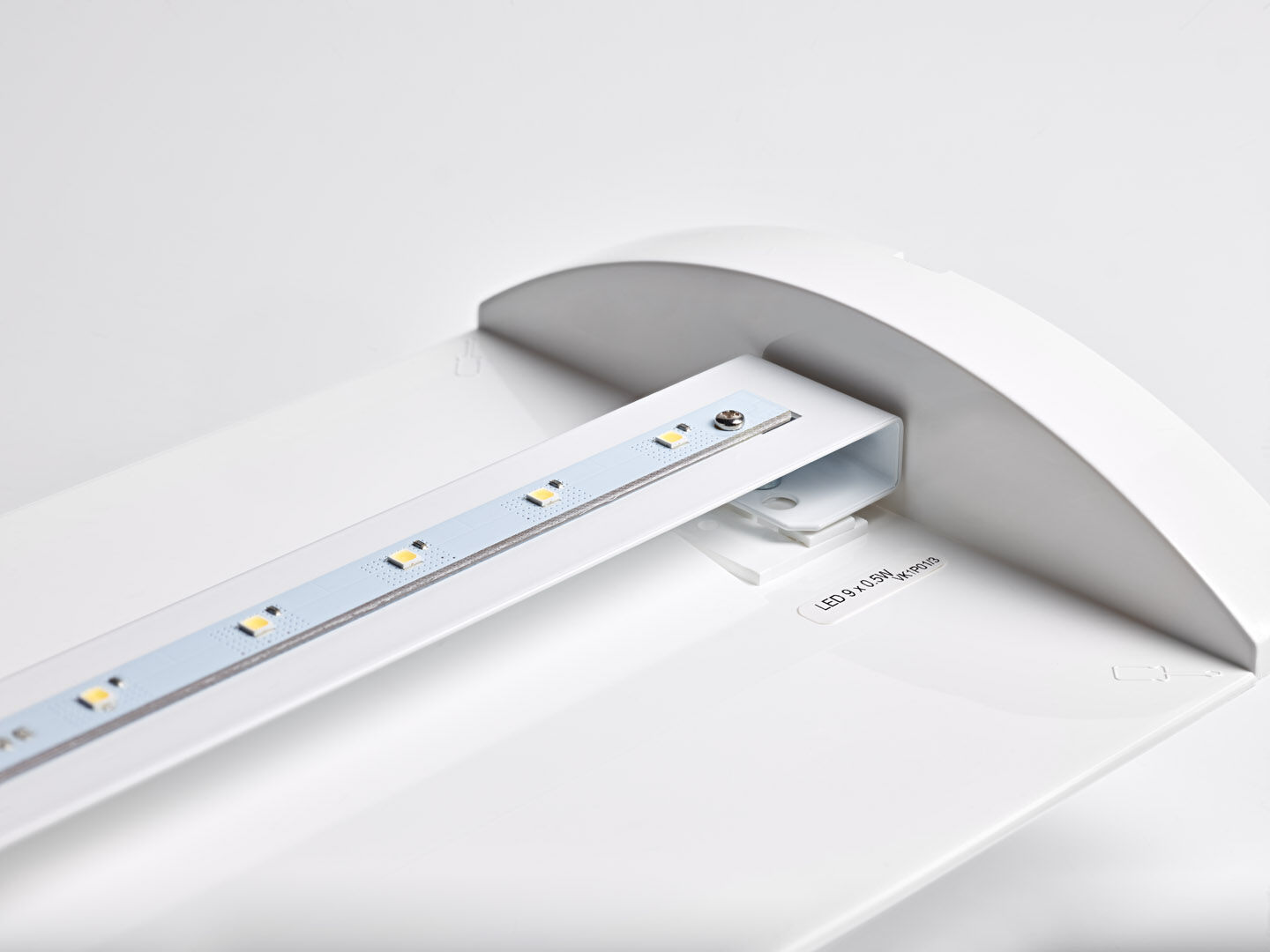 Renovation module to led for ETAP K1 and K2 fluo emergency lightingAutonomous luminaire (contains battery).Dimensions: .Plug-and-play, screwless replacement of the interior, exterior housing and wiring are kept as-is.Lumen output in emergency mode: 320 lm.Power consumption in standby: 2.3 W.Voltage: 220-230V.Autonomy: 60 minutes. The luminaire contains lamp data, battery date and type as required according to EN 60598-2.22.Battery: 4 x NiMh 1,2V 1,1Ah.Automatic functional test every week, duration test every 13 weeks, in accordance to EN 50172 and EN 62034.Maintained/non maintained mode selectable, preset for most common application.Electrical insulation class: class II.Photobiological safety IEC/TR 62778: RG0..Glowwire: 850°C.5 years warranty on luminaire, light source, driver and battery (for autonomous luminaires).Certifications: CE.The luminaire has been developed and produced according to standard EN60598-1 in a company that is ISO9001 and ISO14001 certified.